Предмет Техничко цртање са машинским елементимаОбразовни профилТехничар за заштиту животне срединеРазредВанредни испитУсмени испит + графички радИспитне комбинацијеСвака испитна комбинација садржи : графички рад и два теоријска питањаЛитература Техничко цртање са машинским елементима, за I и II разред стручних школа, Завод за уџбенике, Београд,  Спасоје Драпић и Данило ГачићИСПИТНА ПИТАЊА ИСПИТНА ПИТАЊА 1.       Материјал и прибор за техничко цртање2.       Размера. Врсте линија. Стандардни формати3.       Ортогонална пројекција тачке на три равни. Задатак: Нацртати пројекције тачке  и одредити њен положај у простору 4.       Ортогонална пројекција дужи на три равни. Задатак: Нацртати пројекције дужи  и одредити њен положај у простору.5.       Пресеци. Врсте пресека6.             Котирање7.       Толеранције. Задатак: Наћи толеранцију и граничне мере осовине пречника Ф80h88.              Врсте оптереће9.        Напрезање, напони и деформације10.    Механичка својства материјала. Одредити особине челика Č.0545, на основу ознаке11.    Елементи (врсте) нераздвојиве везе12.    Заварени спојеви13.    Елементи раздвојиве везе: клинови, вијци, опруге14.    Вијачна веза15.    Елементи кружног кретања16.    Осовине17.    Вратила18.    Елементи за пренос снаге. 19.    Фрикциони преносници20.    Зупчаници21.    Каишни и ланчани пренос снагеГрафички радГрафички рад1.       Техничко писмо2.       Нацртај радионички цртеж у погледу датог модела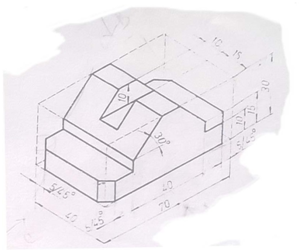 3.Нацртај радионички цртеж у погледу датог модела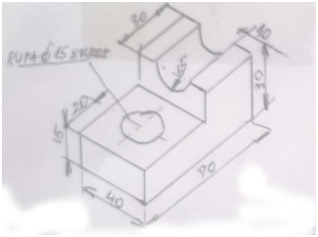 4.Нацртај радионички цртеж у погледу датог модела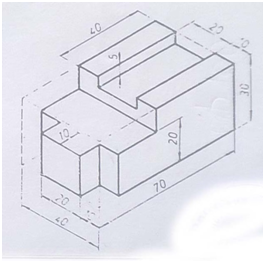 Предмет ОПШТА  И  НЕОРГАНСКА  ХЕМИЈАОбразовни профилТехничар за заштиту животне срединеРазредВанредни испитУсмени испит + лабораторијске вежбеИспитне комбинацијеСвака испитна комбинација садржи : једну лабораторијску вежбу и три теоријска питањаЛитература –усмени део испитаОпшта и неорганска хемија, Завод за уџбенике, Београд, 2007, Невенка Рајић и Ђорђе СтојаковићЛитература – лабораторијске вежбеПрактикум за вежбе из Опште и неорганске хемије, први разред средње школе, Љиљана Лукић, Гордана Исаковић, Завод за уџбенике, Београд, 1987 ИСПИТНА ПИТАЊА –усмени део испитаИСПИТНА ПИТАЊА –усмени део испита1.       Структура атома-Енергетски нивои и поднивои2.       Структура атома-Изградња електронског омотача 3.       Јонска веза. Задатак: Приказати Луисовим симболима формирање јонске везе (Na2O, MgO; CaCl2, NaF)4.       Ковалентна веза. Приказати Луисовим симболима формирање ковалентне везе (H2O, O2, N2, NH3)5.       Хемијски закони6.       Постављање хемијске формуле. Рачунски задаци.7.       Прорачун на основу мола, молске масе и молске запремине ( прорачун на основу хемијске формуле). Рачунски задаци.8.       Прорачун на основу хемијске једначине. Рачунски задаци.9.       Дисперзни системи - подела и својства10.   Дисперзни системи - масени удео11.   Дисперзни системи - количинска концентрација12.    Електролитичка дисоцијација. Јаки и слаби електролити13.   Оксиди, подела, добијање, својствa14.    Базе, подела, добијање, својства15.    Киселине, подела, добијање, својства16.    Јонски производ воде, рН вредност17.    Неутрализацијa18.   Cоли, подела, добијање, својства19.   Хидролиза соли20.   Заједничка својства елемената Ia групе Периодног система елемената21.   Заједничка својства елемената IIa групе Периодног система елемената22.   Заједничка својства елемената IIIa групе Периодног система елемената23.   Угљеник, својства и једињења24.   Кисеоник, својства и једињења25.   Азот, својства и једињења26.   Сумпор, својства и једињења27.   Заједничка својства елемената VIIa групе Периодног система елеменатa28.   Хлор, бром, јод, својства и једињења29.   Прелазни метали, својстава бакра, цинка, и њихових једињења.  30.   Прелазни метали , својстава хрома, мангана и њихових једињења.  31.   Прелазни метали, својстава гвожђа и његових једињења.  ЛАБОРАТОРИЈСКЕ ВЕЖБЕ –практични део испитаЛАБОРАТОРИЈСКЕ ВЕЖБЕ –практични део испита1.       Мерење масе супстанци. Техничка, аналитичка и електронска вага.2.       Мерење запремине течности.Мензура, пипета, бирета мерни балон3.       Ситњење, растварање, таложење, декантовање, филтрирање, вакуум-филтрирање, испирање4.       Припремање раствора одређеног масеног удела 5.       Припремање раствора  одређене количинске концентрације 6.       Оксиди, добијање, својства7.       Соли,  добијање и својства8.       Одређивање pH вредности раствора. Индикатори 9.       Хидолиза соли10.   Оксидо-редукциони процеси.  11.   Испитивање својстава магнезијума, калцијума и њихових једињења 12.   Испитивање својстава сумпора и његових једињења 13.   Испитивање својстава бакра, цинка,мангана, гвожђа и њихових једињења.  Предмет АНАЛИТИЧКА  ХЕМИЈАОбразовни профилТехничар за заштиту животне срединеРазредВанредни испитУсмени испит + лабораторијске вежбеИспитне комбинацијеСвака испитна комбинација садржи : једну лабораторијску вежбу и три теоријска питањаЛитература –усмени део испита Мирјана Крајачевић, Олга Младеновић, Мара Игњатов, Аналитичка хемија за средње школе, Завод за уџбенике и наставна средства БеоградЛитература – лабораторијске вежбе Мирјана Крајачевић, Олга Младеновић, Мара Игњатов, Практикум из аналитичке хемије, Завод за уџбенике и наставна средства БеоградИСПИТНА ПИТАЊА –усмени део испитаИСПИТНА ПИТАЊА –усмени део испита1.       Хемијске реакције у воденим растворима2.       Неутрализација и хидролиза соли3Аналитичке реакције мокрим и сувим путем4.Комплексна једињења, опште карактеристике, дисоцијација, значај5.       Одвајање и доказивање катјона прве аналитичке групе 6.       Одвајање и доказивање катјона друге аналитичке групе7.       Одвајање и доказивање катјона треће аналитичке групе8.        Одвајање и доказивање катјона четврте аналитичке групе9.        Одвајање и доказивање катјона пете и шесте аналитичке групе10.        Подела и реакције важнијих анјона11.        Принцип гравиметријског одређивања12.    Гравиметријско одређивање укупног  гвожђа13.    Моларна и процентна концентрација раствора14.    Принцип волуметријске анализе. Стандардни раствори15.   Припремање раствора хлороводониче киселине и стандардизација16.    Припремање раствора натријум-хидроксида и стандардизација17.   Одређивање садржаја јаке и слабе киселине18.Одређивање садржаја јаке базе19.    Принцип и подела метода оксидоредукције. Одређивање садржаја гвожђа по Сimerman-Rajnhardu20.   Перманганометрија. Припрема и стандардизација раствора калијум-перманганата21.    Метода јодометрије. Одређивање садржаја бакра22.    Принцип комплекспометријске методе. Одређивање магнезијума и калцијума из смеше.23.    Принцип и подела таложних метода24. Припрема и стандардизација раствора сребро-нитрата25. Одређивање садржаја хлорида по МоруЛАБОРАТОРИЈСКЕ ВЕЖБЕ –практични део испитаЛАБОРАТОРИЈСКЕ ВЕЖБЕ –практични део испита1.Прва аналитичка група катјона. Одвајање и доказивање катјона прве аналитичке групе2.       Трећа аналитичка група катјона. Одвајање и доказивање катјона треће аналитичке групе3.       Припремање 0,1 моларног раствора хлороводничне киселине и стандардизација4.       Одређивање садржаја јаке киселине5.       Одређивање садржаја слабе киселине 6. Одређивање садржаја гвожђа по Cimerman-Rajnhardu7.       Одређивање тачне концентрације раствора натријум-тиосулфата8.       Припремање раствора комплексона III9.       Комплексометријско одређивање калцијума и магнезијума10.       Стандардизација раствора сребро-нитрата11.       Одређивање хлорида у води по МоруПредмет ОРГАНСКА  ХЕМИЈАОбразовни профилТехничар за заштиту животне срединеРазред 2. Ванредни испитУсмени испит + лабораторијске вежбеИспитне комбинацијеСвака испитна комбинација садржи : једну лабораторијску вежбу и три теоријска питањаЛитература –усмени део испита Александар Миловановић, Владимир Павловић, Органска хемија са практикумом за вежбе ,Завод за уџбенике и наставна средства БеоградЛитература – лабораторијске вежбе Александар Миловановић, Владимир Павловић, Органска хемија са практикумом за вежбе, Завод за уџбенике и наставна средства БеоградИСПИТНА ПИТАЊА –усмени део испитаИСПИТНА ПИТАЊА –усмени део испита1.       Хомологни низ, изомерија и добијање алкана2.       Физичке и хемијске особине алкана3.       Хомологни низ и добијање алкена4.       Физичке и хемијске особине алкена5.       Хомологни низ и добијање алкина6.       Физичке и хемијске особине алкина7.       Диени 8.        Циклоалкани 9.        Структура бензенa10.    Хемијске особине бензена11.    Једињења са кондензованим бензеновим прстеновима12.   Халогени деривати угљоводоника13.    Подела и добијање монохидроксилних алкохола14.   Хемијске особине монохидроксилних алкохола15.    Полихидроксилни алкохоли16.    Феноли17.    Етри18.    Подела и добијање карбонилних једињења19.    Хемијске особине алдехида20.   Хемијске особине кетона21.   Добијање засићених монокарбоксилних киселина22.   Хемијске особине засићених монокарбоксилних киселина23.   Незасићене монокарбоксилне киселине24.   Засићене дикарбоксилне киселине25.   Незасићене дикарбоксилне киселине26.   Хлориди карбоксилних киселина27.   Анхидриди карбоксилних киселинa28.   Амиди 29.   Естри карбоксилних киселина30.   Липиди31.   Халоген-супституисане киселине32.   Подела угљених хидрата33.   Оптичка изомерија34.   Алдозе и хемијска својства35.   Кетозе и хемијска својства36.   Дисахариди37.   Полисахариди38.   Нитроједињења39.   Амини40.   Диазо и азо једињења, азобоје,метилоранж41.   Аминокиселине, подела и добијање42.   Хемијске особине аминокиселина43.   Протеини,подела и структура44.   Хемијске особине протеина45.   Tиоалкохоли46.   Тиоетри47.Хетероциклична једињења са кисеоником48.Хетероциклична једињења са азотом и сумпором49.Алкалоиди50.Инсектициди, фунгициди, хербициди, пестициди, представници и значајЛАБОРАТОРИЈСКЕ ВЕЖБЕ –практични део испитаЛАБОРАТОРИЈСКЕ ВЕЖБЕ –практични део испита1.       Квалитативно доказивање угљеника и водоника2.       Квалитативно групно доказивање халогена Бајштајновом методом3.        Добијање метана и његове особине. Понашање метана према дејству бромне воде и калијум-перманганата4.       Бромовање алкена 5.       Испитивање растворљивости бензена6.       Сулфоновање толуена 7.       Нитровање нафталена 8.       Грађење алкохолата9.       Естерификација алокохола органским киселинама10.   Киселост фенола11.   Оксидација алдехида калијум-перманганатом12.   Реакције оксалне киселине са калцијум хлоридом  и концентрованом сумпорном киселином13.   Реакције олеинске киселине са бромном водом и калијум-перманганатом14.Дејство карбоксилних киселина на металеПредмет ОРГАНИЗАЦИЈА  ПОСЛОВАЊАОбразовни профилТехничар за заштиту животне средине Разред 2.  Ванредни испитУсмени испит Испитне комбинацијеСвака испитна комбинација садржи : три теоријска питањаЛитература Предузетништво - Жељка Ковачев, Гордана Сека, Ненад Стефановић, Драгана СтојановићПредузетништво - Светислав ПауновићОрганизација производње - Владимир МилетићИСПИТНА ПИТАЊА ИСПИТНА ПИТАЊА 1.       Основни појмови о предузетништву2.        Функције предузетника3.Предузетничке идеје4.        Пословни план - појам и намена5.Структура пословног плана6.        Финансијски план7.        Биланс стања и биланс успеха8.        План новчаних токова9.        Анализа ризика и проблема10.        Поступак оснивања радње11.       Поступак престанка рада радње12.    Врсте предузећа13.    Поступак оснивања и поступак престанка рада предузећа14.Средства предузећа15.    Страна улагања16.    Управљање производним ресурсима, сировинама и полупроизводима17.    Управљање производним процесима18.    Информационе технологије у пословању19.    Стандарди везани за заштиту животне средине20.    Управљање заштитом животне срединеПредмет ИЗВОРИ ЗАГАЂЕЊА ЖИВОТНЕ СРЕДИНЕОбразовни профилТехничар за заштиту животне средине Разред 2.  Ванредни испитУсмени испит Испитне комбинацијеСвака испитна комбинација садржи : три теоријска питањаЛитература Извори загађења животне средине; Веселиновић С. Драган, Томић Верица, Агатоновић- Малиновић Верица, Марковић Драган; Завод за уџбенике, Београд 2008ИСПИТНА ПИТАЊА ИСПИТНА ПИТАЊА 1.       Животна средина и њено угрожавање2.       Појам загађења и изражавање загађености. 3.Класификација загађености према физичком стању. 4.       Класификација загађености према хемијској природи. 5.Класификација загађености према извору загађујућих супстанци. 6.       Класификација загађености према месту употребе.7.        Класификација загађености према распореду извора загађења.8.       Класификација загађености према ефектима. 9.       Параметри који утичу на загађеност животне средине. 10.       Дуготрајна и акцидентна загађења. 11.       Механизми штетног деловања загађујућих супстанци.12.   Транспорт и дисперзија загађујућих супстанци. 13.   Последице загађења животне средине.14.Загађење природног порекла. 15.   Саобраћај и  производи сагоревања горива као извор загађења.16.   Извори загађења - индустријска загађења, рудници, металургија. 17.   Извори загађења - пољопривреда и прерада пољопривредних производа.18.   Извори загађења - топлота, бука.19.   Загађујуће материје - кокс. Н2SO4, Н3РО4. NН3, експлозиви. 20.   Загађујуће материје - ђубрива, боје и лакови. Нафта и деривати.21.Загађујуће материје - Сl2, H2, NаОН.22.Загађујуће материје - Сапуни и детерџенти. Чврст отпадни материјал. 23.Загађујуће материје - Аеросоли. Радиоактивне супстанце.24.Настајање, врсте и текстуре тла. Састав и карактеристике земљишта.25.Загађивање тла - врсте загађујућих супстанци. Природни извори загађења. Антропогени.26.Вода у природи и њено кружење.27. Подела воде и класирање према загађености. 28.Загађивање воде -Хемијске загађујуће супстанце. 29.Загађивање воде - Биолошке загађујуће супстанце. 30.Загађивање воде - Физички загађивачи.31.Загађивање ваздуха - Емисија и имисија. 32.Загађивање ваздуха - Врсте загађујућих супстанци.33.Ланац исхране као систем за пренос загађености. 34.Загађивање животних намирница супстанцама животињског порекла. 35.Загађивање животних намирница супстанцама вештачког порекла. 36.Загађивање животних намирница халогенованим једињењима. 37.Загађивање животних намирница пестицидима. 38.Загађивање животних намирница канцерогенима.39.Загађивање животних намирница антибиотицима, хормонима и адитивима.40.Поступци праћења загађења.41.Последице загађивања атмосфере. 42.Последице загађивања хидросфере. 43.Последице загађивања тла. 44.Последице загађивања животних намирница.45.Заштита од загађивања животне средине - превенција, едукација, измене у процесу производње.46.Заштита ваздуха од загађења.47.		 Заштита воде од загађења. 48.Контрола спровођења закона о заштити животне средине. Економски аспекти заштите.Предмет	ИСПИТИВАЊЕ ТЛА, ВОДЕ И ВАЗДУХАОбразовни профилТехничар за заштиту животне срединеРазред 2. Ванредни испитУсмени испит + лабораторијске вежбеИспитне комбинацијеСвака испитна комбинација садржи : једну лабораторијску вежбу и три теоријска питањаЛитература –усмени део испитаИспитивање тла, воде и ваздуха, Завод за уџбенике, Београд, 2007. Драган Маринковић, Драган Веселиновић, Верица Томић, Верица Агатоновић- МалиновићЛитература – лабораторијске вежбеПрактикум из испитивања тла, воде и ваздуха, Завод за уџбенике, Београд, 2007. Драган Маринковић, Драган Веселиновић, Верица Томић, Верица Агатоновић- МалиновићИСПИТНА ПИТАЊА –усмени део испитаИСПИТНА ПИТАЊА –усмени део испита1.       Дефиниција, задатак и циљ испитивања2.Подела испитивања3.       Узорак и узорковање4.Уређаји за узорковање5.       Мерна места, време потребно за узорковање 6.       Начин и критеријуми избора поступка за анализу7.       Карактеристике тла 8.       Узорковање земљишта, подела и поступци9.       Испитивање механичких карактеристика земљишта 10.   Испитивање физичких карактеристика земљишта 11.   Испитивање хемијских карактеристика земљишта  12.   Испитивање микробиолошких карактеристика земљишта 13.   Контрола загађености, праћење и сузбијање загађења тла14.   Карактеристике воде 15.   Узорковање воде, подела и поступци узорковања.16.   Кружење воде у природи17.   Испитивање физичких карактеристика воде 18.    Испитивање хемијских карактеристика воде19.Микробиолошка испитивања воде20.   Праћење и сузбијање загађења воде21.Карактеристике ваздуха22.    Узорковање ваздуха - подела и поступци узорковања23.   Метеоролошки параметри ваздуха. Проток24.   Сушење ваздуха пре анализе25.    Анализа ваздуха26.   Честице у гасу- ваздуху27.   Хемијска испитивања ваздуха28.Праћење и сузбијање загађења ваздуха.29.   Мерне станице. Мониторинг ваздухаЛАБОРАТОРИЈСКЕ ВЕЖБЕ –практични део испитаЛАБОРАТОРИЈСКЕ ВЕЖБЕ –практични део испита1.       Припрема, обележавање и чување узорка земљишта за испитивање2.       Одређивање механичког састава земљишта методом просејавања3.       Одређивање механичког састава земљишта методом седиментације4.       Одређивање густине земљишта5.       Одређивање влажности земљишта6.       Одређивање pH земљишта 7.       Одређивање садржаја CaCO3 у земљишту8.       Одређивање мириса, укуса, боје и мутноће воде9.       Одређивање карбонатне и укупне тврдоће воде10.   Одређивање ацидитета воде11.   Одређивање ацидитета воде12.   Одређивање влажности ваздуха 13.   Одређивање метеоролошких параметара ваздухаПредмет МАШИНЕ, АПАРАТИ И ОПЕРАЦИЈЕОбразовни профилТехничар за заштиту животне срединеРазредВанредни испитУсмени испит + лабораторијске вежбеИспитне комбинацијеСвака испитна комбинација садржи : једну лабораторијску вежбу и три теоријска питањаЛитература –усмени део испита Технолошке операције 1, за други разред средње школе, ЗУНС, Драгана Ранковић Технолошке операције 2, за трећи разред средње школе, ЗУНС, Драгана Ранковић(Машине, апарати и операције, ЗУНС, Светомир Цвијовић, Слободан Кончар, Радмила Цвијовић)Литература – лабораторијске вежбеПрактикум из машина, апарата и операција, ЗУНС, Душанка Ивановић, Миланка ДобричанинИСПИТНА ПИТАЊА –усмени део испитаИСПИТНА ПИТАЊА –усмени део испита1.        Технолошки процес: физички и хемијски процеси.Технолошке операције. 2.       Особине флуида: густина, вискозитет и стишљивост  3.       Режим струјања флуида – значај. Гранични слој. 4.       Статика  флуида – статички и хидростатички притисак.  5.       Динамика флуида – проток и брзина струјања.  6.       Једначина континуитета - значај и примена.7.       Бернулијева једначина - значај и примена.8.       Транспорт флуида – Клипна пумпа 9.       Транспорт флуида – Центрифугална пумпа 10.   Транспорт флуида – Ротациона пумпа 11.   Транспорт флуида –  Ејектор12.   Транспорт чврстог материјала – избор, врсте, капацитет.   13.   Преносници са траком.  14.   Пнеуматски транспортери.  15.   Уређаји за ситњење -Дробилица на ваљке.  16.   Уређаји за ситњење - Млин са куглама 17.   Просејавање материјала - значај. Уређаји за просејавање – примена и избор.  18.   Обртна сита, вибрациона сита.   19.   Нехомогени системи и методе раздвајања. 20.   Пешчани филтер.21.   Филтер пресе22.   Гасни филтер.23.   Електрофилтер. 29.   Теорија центрифугирања.  Центрифуге30.   Центрифугални пречистач гасова.  31.   Теорија мешања. Мешалице 32.   Основни појмови о топлоти: температура ; осетна топлота; специфични топлотни капацитет33.    Начини преноса топлоте  (кондукција, конвекција, пролаз)34.   Размењивачи топлоте35.    Укувавање, циљ укувавања, отворени укувач36.   Типови течних смеша 37.    Уређаји за дестилацију за рад при атмосферском притиску38.    Ректификација39.   Дифузија, Фиков закон дифузије 40.   Влажност ваздуха и дијаграм влажности ваздуха 41.   Кондиционисање ваздуха 42.   Теорија сушења, брзина сушења 43.   Сушнице - коморна сушница44.   Сушнице- тунелска сушница45.   Уређаји за кристализацију - кадни кристализатор46.   Апсорпција , уређаји за апсорпцију 47.Адсорпција, адсорбери48.Екстракција, уређаји за екстракцијуЛАБОРАТОРИЈСКЕ ВЕЖБЕ –практични део испитаЛАБОРАТОРИЈСКЕ ВЕЖБЕ –практични део испита1.       Мерење притиска. Инструменти за мерење притиска. U – манометар. Бурдонов манометар. 2.       Мерење протока – принципи мерења. Инструменти за мерење протока. Ротаметар, гасни сат. 3.       Одређивање режима кретања флуида 4.       Просејавање на стандардним ситима – гранулометријска анализа.  5.       Раздвајање суспензија -  таложење и декантовање. 6.       Мерење температуре; Одредити осетљивост термометара; Значај правилног постављања термометра7.       Дестилација. Код дисконтинуалне дестилације смеше етанол-вода показати како се мења концентрација алкохола у дестилату са количином дестилата 8.       Влажност ваздуха. Одредити влажност ваздуха тачком росе.9.       Влажност ваздуха. Одредити влажност ваздуха помоћу психрометра10.   Сушење. Одредити брзину сушења материјала у етажној сушници 11.   Кристализација. Одредити степен искоришћења кристализатора при кристализацији 12.   Адсорпција. Одредити брзину адсорпције метиленског плавог на силикагелу или активном угљуПредметХЕМИЈСКА ТЕХНОЛОГИЈАОбразовни профилТехничар за заштиту животне срединеРазред 3. Испитне комбинацијеСвака испитна комбинација садржи : три теоријска питањаЛитература Неорганска хемијска технологија са практикумом за вежбе за трећи разред средње школе-Љиљана Костић-Гвозденовић, Розалија Нинковић, Јелена Миладиновић; Завод за уџбенике, БеоградОрганска хемијска технологија за четврти разред средње школе,Љубица П. Врховац, Завод за уџбенике, БеоградИСПИТНА ПИТАЊА ИСПИТНА ПИТАЊА 1.       Процес производње амонијака и загађивачи2.       Амонијачни поступак по Солвеју и утицај на животну средину3.       Каустификација соде4.       Електрохемијски поступци за производњу натријум-хидроксида, загађивачи5.       Сировине за производњу сумпорне киселине, добијање сумпордиоксидног гаса из пирита, загађивачи6.       Оксидација сумпор-диоксида и апсорпција сумпор-триоксида7.Производња азотне киселине, загађивачи8.       Сировине и поступак производње HCl директном синтезом9.        Производња фосфорне киселине термичким поступком, загађење околине10.       Производња фосфорне киселине мокрим поступком, загађење околине11.    Азотна вештачка ђубрива, производња КАН-а, загађивачи12.    Технолошки поступак и сировине за производњу суперфосфата, загађивачи13.Метали као загађивачи, утицај производње и прераде на животну средину14.   Поступак производње керамичких производа – процеси и операције15.   Производња и везивање креча16.    Технолошки поступак производње цемента, загађивачи17.   Горива и заштита животне средине у технологији класичних горива18.Гасификација чврстих горива19.Порекло, хемијски састав и припрема сирове нафте за прераду20.Примарни поступак прераде нафте, загађивачи21.Секундарни поступак прераде нафте, загађивачи22.Технологија боја и утицај на животну средину23.Пестициди, подела, позитиван и негативан ефекат24.Технологија средстава за прање и утицај на животну средину25.Макромолекулска једињења, примена, подела26.Синтетички полимери, сировине и загађивачи у процесима производње27.Гумени производи, загађивачи као сировине и производи28.Основне фазе при производњи техничке целулозе сулфатним и сулфитним поступком, загађивачиПредмет ФИЗИЧКА ХЕМИЈАОбразовни профилТехничар за заштиту животне срединеРазред 3. Ванредни испитУсмени испит + лабораторијске вежбеИспитне комбинацијеСвака испитна комбинација садржи : једну лабораторијску вежбу и три теоријска питањаЛитература –усмени део испита Физичка хемија за подручје рада хемија и неметали,Марија Узелац и Нада Наод; Завод за уџбенике, БеоградЛитература – лабораторијске вежбе Практикум из физичке хемије за подручје рада хемија и неметали,Марија Узелац,  Завод за уџбенике,БеоградИСПИТНА ПИТАЊА –усмени део испитаИСПИТНА ПИТАЊА –усмени део испита1.       Гасовито агрегатно стање2.       Основни гасни закони3.       Идеални и реални гасови 4.       Први закон термодинамике5.       Примена Првог закона термодинамике на разне процесе6.       Моларне и специфичне топлоте, енталпија7.       Енергетски ефекти хемијских реакција8.        Други закон термодинамике9.        Ентропија10.   Слободна енергија и равнотежа11.   Спонтаност процеса12.   Течно агрегатно стање13.    Напон паре и топлота испаравања14.    Чврсто агрегатно стање,кристалии зеолити15.   Подела дисперзних система. Прави раствори16.   Напон паре раствора и Раулов закон17.   Криоскопија и ебулиоскопија18.   Осмоза и осмотски притисак19.   Смеше две течности које се потпуно мешају 20.   Смеше са максималном температуром кључања 21.   Смеше са минималном температуром кључања 22.   Течности које се делимично мешају23.   Течности које се не мешају24.    Фазни дијаграм и Гибсово правило фаза26.   Природна и вештачка радиоактивност 27.   Примена изотопа 28.   Спектар електромагнетног зрачења29.   Атомска фисија и фузија30.   Нуклеарна енергија и дефект масе 31.   Мерење и детекција радиоактивног зрачења ЛАБОРАТОРИЈСКЕ ВЕЖБЕ –практични део испитаЛАБОРАТОРИЈСКЕ ВЕЖБЕ –практични део испита1.       Грешке при мерењу2.       Провера Бојл-Мариотовог закона 3.       Провера Геј-Лисаковог закона4.       Провера Шарловог закона 5.       Одређивање моларне масе Виктор-Мајеровом методом 6.       Одређивање топлоте растварања 7.       Одређивање топлоте неутрализације 8.       Одређивање моларне масе криоскопском методом 9.       Одређивање температуре топљења кристалних супстанци Предмет ПРЕРАДА И ОДЛАГАЊЕ ЧВРСТОГ ОТПАДАОбразовни профилТехничар за заштиту животне срединеРазред 3. Ванредни испитУсмени испит + лабораторијске вежбеИспитне комбинацијеСвака испитна комбинација садржи : једну лабораторијску вежбу и три теоријска питањаЛитература –усмени део испитаМирјана Ристић, Шимон Ђармати, Милка Вучковић, Прерада и одлагање чврстог отпада, Завод за уџбеникеЛитература – лабораторијске вежбеМирјана Ристић, Шимон Ђармати, Милка Вучковић, Прерада и одлагање чврстог отпада, Завод за уџбеникеИСПИТНА ПИТАЊА –усмени део испитаИСПИТНА ПИТАЊА –усмени део испита1.       Чврст отпад-порекло, класификација и карактеристике2.       Узорковање и испитивање састава чврстог отпада3.       Руковање чврстим отпадном на извору – сортирање и складиштење4.       Методе, транспорт и опрема за сакупљање чврстог отпада5.       Општи принципи санитарног депоновања и фактори који утичу на избор санитарне депонијe6.       Пратеће појаве на депонији7.       Избор методе за третман чврстог отпада8.       Методе без коришћења енергије и материје за третман чврстог отпада9.       Методе са коришћењем енергије и материје за третман чврстог отпада-компостирање10.Методе са коришћењем енергије и материје за третман чврстог отпада-анаеробно разлагање  11.Mетоде са коришћењем енергије и материје за третман чврстог отпада-термичка обрада 12. Рециклажа чврстог отпада13.   Поступци за рециклажу пластике14.    Поступци за рециклажу папира и стакла15.   Поступци за рециклажу аутомобилских гума, гвожђа и белог лима16.   Сакупљање и коришћење депонијског гаса17.      Опрема на депонијама18.   Свакодневни и периодични монитрониг на депонији и у њеној околини   19.    Ремедијација депонија20.   Заштита подземних и површинских вода од процедних вода из депоније21.   Водонепропусна подлога депоније22.   Депонијски филтрат-сакупљање, третман и рециркулација23.   Опасан отпад-појам и идентификација24.   Третман и одлагање опасног отпада25.   Радиоактивни отпад-појам, извори, категорије26.   Третман и депоновање радиоактивног отпада27.   Законска регулативаЛАБОРАТОРИЈСКЕ ВЕЖБЕ –практични део испитаЛАБОРАТОРИЈСКЕ ВЕЖБЕ –практични део испита1.       Узимање узорака и одређивање морфолошког састава чврстог отпада.. 2.       Одређивање количине комуналног отпада3.       Одређивање количине индустријског отпада4.       Одређивање средње густине чврстог отпада5.       Одређивање влажности чврстог отпада6.       Добијање компоста       	        	7.       Финализација компоста8.       Испитивање својстава покривних материјала9.       Одређивање капацитета депоније10.Рециклажа чврстог отпадаПредметЗАГАЂИВАЊЕ И ЗАШТИТА ТЛАОбразовни профилТехничар за заштиту животне срединеРазред 3. Ванредни испитУсмени испит + лабораторијске вежбеИспитне комбинацијеСвака испитна комбинација садржи : једну лабораторијску вежбу и три теоријска питањаЛитература –усмени део испита Загађивање и заштита тла, Адам Дангић, Мирјана Ристић, ЗАВОД ЗА УЏБЕНИКЕ, 2008.годинаЛитература – лабораторијске вежбеЗагађивање и заштита тла, Адам Дангић, Мирјана Ристић, ЗАВОД ЗА УЏБЕНИКЕ, 2008.годинаИСПИТНА ПИТАЊА –усмени део испитаИСПИТНА ПИТАЊА –усмени део испита1.       Основна знања о тлу: појам, дефиниција, порекло и састав2.       Основне физичке и хемијске карактеристике тла3.       Појам, врсте и извори загађења животне средине4.       Деградација и загађивање земљишта5.       Природни извори загађења тла6.       Тачкасти природни извори загађења тла7.       Расути природни извори загађења тла8.       Појам антропогеног загађења тла9.       Загађивање тла таложењем загађујућих супстанци из ваздуха10.Дејство загађене воде на тло  11.Загађивање тла чврстим отпадом 12. Последице деловања загађивача на живи свет13.   Правилно уређење и коришћење пољопривредног земљишта14.   Спречавање загађивања ваздуха и воде15.   Производни процес са минималном количином отпада16.   Правилно депоновање чврстог отпада из насеља, санитарно-хигијенски уређена депонија17.   Појам и циљ ремедијације18.   Биоремедијација19.   Хемијска обрада тла20.   Термичка обрада тлаЛАБОРАТОРИЈСКЕ ВЕЖБЕ –практични део испитаЛАБОРАТОРИЈСКЕ ВЕЖБЕ –практични део испита1.       Узимање и припрема узорка тла2.       Испитивање физичких својстава земљишта3.       Класификација земљишта на основу pH вредности  4.       Одређивање укупног калцијум-карбоната у земљишту5.       Одређивање хлорида у земљиштуПредметМИКРОБИОЛОГИЈАОбразовни профилТехничар за заштиту животне срединеРазред 3.  Ванредни испитУсмени испит + лабораторијске вежбеИспитне комбинацијеСвака испитна комбинација садржи : једну лабораторијску вежбу и три теоријска питањаЛитература –усмени део испита Микробиологија за 3. разред прехрамбене школе, Милорад Стојановић-Завод за уџбенике и наставна средства БеоградЛитература – лабораторијске вежбеМикробиологија за 3. разред прехрамбене школе, Милорад Стојановић-Завод за уџбенике и наставна средства Београд.ИСПИТНА ПИТАЊА –усмени део испитаИСПИТНА ПИТАЊА –усмени део испита1.       Појам , подела и значај микробиологије2.       Научници који су допринели развоју микробиологије3.       Бактерије (облик, величина, грађа, кретање, споре, капсуле, колоније, размножавање и исхрана)4.       Плесни (опште одлике и размножавање)5.       Квасци (опште одлике и размножавање)6.       Подела микроорганизама према утицају температуре7.       Примена ниских и високих температура на микроорганизме8.       Утицај воде на микроорганизме9.       Утицај хемијских једињења на микроорганизме10.Утицај биолошких чинилаца на микроорганизме-симбиоза11.Утицај биолошких чинилаца на микроорганизме-антибиоза      12.Улога микроорганизама у кружењу материје и енергије13.   Значај микроорганизама у педосфери14.   Основне одлике патогених микроорганизама15.   Имунитет и врсте имунитета16.   Намирнице као преносиоци патогених микроорганизама17.   Токсигени микроорганизми изазивачи интоксикације- Клостридијум ботулинум18.   Токсигени микроорганизми изазивачи интоксикације-Стафилококус ауреусЛАБОРАТОРИЈСКЕ ВЕЖБЕ –практични део испитаЛАБОРАТОРИЈСКЕ ВЕЖБЕ –практични део испита1.       Микроскоп-механички и оптички делови2.       Припрема микроскопског препарата у живом стању-Обичан нативни препарат3.       Припрема микроскопског препарата- Висећа кап 4.       Припрема фиксираног обојеног препарата5.       Сложено бојење бактерија-Бојење по Граму6.       Физичка стерилизација-стерилизација сувом и влажном  топлотом7.       Припремање хранљивих подлога8.       Засејавање чврстих хранљивих подлога по дубини9.       Засејавање чврстих хранљивих подлога по површиниПредметИНСТРУМЕНТАЛНЕ МЕТОДЕ АНАЛИЗЕОбразовни профилТехничар за заштиту животне срединеРазредВанредни испитУсмени испит + лабораторијске вежбеИспитне комбинацијеСвака испитна комбинација садржи : једну лабораторијску вежбу и три теоријска питањаЛитература –усмени део испитаФизичка хемија за подручје рада хемија и неметали, Марија Узелац и Нада Наод, завод за уџбенике, БеоградЛитература – лабораторијске вежбеПрактикум из физичке хемије за подручје рада хемија и неметали, Марија Узелац,Завод за уџбенике,БеоградИСПИТНА ПИТАЊА –усмени део испитаИСПИТНА ПИТАЊА –усмени део испита1.       Инструменталне методе анализе -подела,избор,осетљивост,тачност2.       Природа и својства светлости3.       Основни делови оптичких апарата4.       Рефрактометријска анализа- принцип рада рефрактометра5.       Закон преламања светлости6.       Полариметријска анализа-принцип рада полариметра7.       Оптички активне супстанце8.       Колориметријска анализа-Ламбер-Беров закон9.       Визуелна колориметрија10.   Фотоелектрична колориметрија11.   Спектар,подела спектра12.   Спектроскопија13.   Спектрографија14.   Пламенофотометријска анализа15.     Атомска апсорпциона спектрофотометрија16.   Инфрацрвена спектрофотометрија17.   Сорпција-једначина апсорпционе изотерме18.   Хроматографске методе анализе19.   Принцип хроматографије на хартији20.   Гасна хроматографија21.   Адсорпциона хроматографија22.   Хемијске и електрохемијске реакције23.   Проводници прве и друге врсте24.   Специфична проводљивост,електрична отпорност25.   Колраушева модификација Витстоновог моста26.   Моларна проводљивост27.   Закон о независноп путовању јона,покретљивост јона28.   Кондуктометријска титрација29.   Фарадејеви закони електролизе30.   Кулонометри31.   Кулонометријска титрација32.   Теорија галванског елемента-Данијелов елемент33.   Нернстова једначина , елекрохемијски низ елемената34.   Елекроде прве врсте - водонична електрода35.   Електроде друге врсте - каломелова електрода36.   Редокс електроде - хинхидронова електрода37.   Венстонов стандардни елемент38.   Одређивање електромоторне силе и електродног потенцијала39.   Потенциометријска титрација40.   Поларизација и напон разлагања41.Електрогравиметрија42.Поларографска анализаЛАБОРАТОРИЈСКЕ ВЕЖБЕ –практични део испитаЛАБОРАТОРИЈСКЕ ВЕЖБЕ –практични део испита1.       Рефрактометријско одређивање алкохола у води2.       Полариметријско одређивање састава раствора шећера методом калибрационе криве3.       Полариметријско одређивање константе брзине инверзије сахарозе и реда реакције4.       Одређивање концентрације бакра фотоелектричним колориметром5.       Спектрофотометријско одређивање гвожђа6.       Раздвајање и доказивање јона Ba2+,Sr2+,Ca2+,Mg2+ узлазном хроматографијом на хартији7.       Одређивање специфичне проводљивости8.       Одеђивање граничне моларне проводљивости9.       Кондуктометријска титрација10.   Мерење pH пехаметром11.   Потенциометријска титрација фосфорне киселине.Одређивање прве и друге завршне тачке12.   Електрогравиметријско одређивање бакра из раствора,одређивање константног напона електролизе13.   Амперометријска титрација јона тиосулфатомПредметЗАГАЂИВАЊЕ И ЗАШТИТА ВОДЕОбразовни профилТехничар за заштиту животне срединеРазред 4. Ванредни испитУсмени испит + лабораторијске вежбеИспитне комбинацијеСвака испитна комбинација садржи : једну лабораторијску вежбу и три теоријска питањаЛитература –усмени део испитаЗагађивање и заштита воде, Јосип Барас, Рада Петровић, Завод за уџбеникеЛитература – лабораторијске вежбеЗагађивање и заштита воде, Јосип Барас, Рада Петровић, Завод за уџбеникеИСПИТНА ПИТАЊА –усмени део испитаИСПИТНА ПИТАЊА –усмени део испита1.       Вода као битан параметар животне средине. 2.       Кружење воде у природи. Вода, биљни, животињски свет и човек. 3.       Класификација воде. Настајање и хемијски састав природних вода. 4.       Хемијска и физичка својства воде: хемијски састав, поларност, површински напон, термална својства. 5.       Појам, врсте и класификација штетних материја. 6.       Биолошке загађујуће материје у води. 7.Хемијске загађујуће материје у води (неорганске и органске): азотна једињења, нафта и нафтни деривати8.       Извори загађења и катастар емисије. 9.       Загађивање вода комуналним отпадним водама. 10.   Загађење воде индустријским отпадним водама. 11.   Извори индустријског загађивања воде: пољопривреда, прехрамбена индустрија.12.   Болничке отпадне воде. 13.   Термичко загађивање вода. 14.   Депоније и оцедне воде. 15.   Загађивање подземних вода. 16.   Еутрофикација. 17.   Еколошки ефекат загађивања вода.18.   Начин контроле квалитета воде (континуално, повремено и симултано). 19.   Критеријуми квалитета воде и максимална дозвољена концентрација загађивања. 20.   Поступци и методе провере квалитета воде класификација. 21.   Физички параметри квалитета воде и поступци испитивања: (температура, мирис, укус, боја, мутноћа).22.   Хемијски параметри квалитета вода, поступци и методе испитивања, рН-вредност, тврдоћа воде, редокспотенцијал (утрошак КМnО4). 23.   Микробиолошко испитивање водe.24.   Класификација природних вода према физичко хемијским и биолошким карактеристикама: прва, друга, трећа и четврта класа вода. 25.   Класификација отпадних вода: прва, друга, трећа и четврта група.26.   Природно пречишћавање отпадних вода. 27.   Сакупљање и обрада отпадних вода. 28.   Методе, поступци и уређаји за пречишћавање вода. 29.   Пречишћавање воде за пиће. 30.   Пречишћавање комуналних отпадних вода: примарно, секундарно и терцијарно пречишћавање. 31.   Пречишћавање индустријских отпадних вода.32.   Биолошке методе пречишћавања отпадних вода. 33.   Максимално дозвољене концентрације загађивања и животна средина. 34.   Забрана уношења полутаната у водотокове. 35.Утицај загађивања воде на животне намирнице.ЛАБОРАТОРИЈСКЕ ВЕЖБЕ –практични део испитаЛАБОРАТОРИЈСКЕ ВЕЖБЕ –практични део испита1.       Испитивање физичких и хемијских параметара воде: боја, укус, мирис, провидност, мутноћа, температура.2.       Мерење рН-вредности и електропроводљивости воде.3.       Одређивање тврдоће воде.4.       Одређивање алкалитета воде5.       Доказивање азотних једињења у води. Доказивање амонијака Неслеровим реагенсом.6.       Доказивање нитрата јод-цинк скробним раствором.7.       Доказивање хлорида у води сребронитратом.8.       Квантитативно одређивање хлорида титрацијом (меркуриметријском титрацијом или титрацијом по Мору).9.       Одређивање тешких метала Fе, Сr, Мn, Рb атомско апсорпционом спектрофотометријом (ААS).10.   Квалитативно и квантитативно одређивање органских загађивача, фенола, масти и уља, нафте, спекрофотометријски.11.   Одређивање детерџената колориметријски.12.   Пречишћавање отпадних вода у микропробама и утврђивање ефикасности поступка пречишћавања.13.   Микробиолошка испитивања воде (одређивање присутоног броја колиформних бактерија у 100 m1 воде).ПредметЗАГАЂИВАЊЕ И ЗАШТИТА ВАЗДУХАОбразовни профилТехничар за заштиту животне срединеРазред 4. Ванредни испитУсмени испит + лабораторијске вежбеИспитне комбинацијеСвака испитна комбинација садржи : једну лабораторијску вежбу и три теоријска питањаЛитература –усмени део испитаЗагађивање и заштита ваздуха,  Снежана ШербулаЗавод за уџбенике, 2009Литература – лабораторијске вежбеЗагађивање и заштита ваздуха,  Снежана ШербулаЗавод за уџбенике, 2009ИСПИТНА ПИТАЊА –усмени део испитаИСПИТНА ПИТАЊА –усмени део испита1.       Значај очувања животне средине од утицаја загађивача атмосфере2.       Атмосфера, клима и временске прилике. 3.       Термална структура атмосфере. 4.       Састав, физичке, хемијске и биолошке карактеристике ваздуха. 5.       Ваздушна струјања и загађивање ваздуха. 6.       Локални и глобални ефекти загађења ваздуха.7.       Појам, врсте и извори загађивања ваздуха. 8.       Емисија и трансмисија аерозагађења. 9.       Имисија аерозагађења. 10.   Природни извори загађивања ваздуха. 11.   Извори загађења ваздуха који су везани за индустријске изворе загађења. 12.   Извори загађења ваздуха - пољопривреда, транспорт, комунална делатност. 13.   Загађивање ваздуха - штетни гасови, паре и аеросоли. 14.   Загађивање ваздуха - канцерогене, штетне и опасне материје. 15.   Загађивање ваздуха - радијација и јонизујуће зрачење.16.   Последице загађења ваздуха на вегетацију и материјале. 17.   Утицај загађења ваздуха на човека. 18.   Ефекти стаклене баште. Озонске рупе. Киселе кише и смог.19.   Емисија и имисија аерозагађења.20.   . Максимално дозвољена концентрациј а загађења (МDК), граничне вредности емисије (GVЕ) и граничне вредности имисије (GVI). 21.   Одређивање аеросола. 22.   Поступци и методе одређивања прашине и аероседимената. 23.   Поступци и методе одређивања канцерогена, штетних и опасних материја.24.   Појам и задаци пречишћавања ваздуха. 25.   Биолошко пречишћавање ваздуха.26.   Самопречишћавање атмосфере под утицајем метеоролошких чинилаца. 27.   Пречишћавање ваздуха од прашине и аероседимената - таложне коморе, циклони.28.   Пречишћавање ваздуха од прашине и аероседимената електростатички таложници, филтрација.29.   Пречишћавање ваздуха од штетних гасова и пара - каталитичко уклањање продуката сагоревања.30.   Пречишћавање ваздуха од штетних гасова и пара - апсорпција. 31.   Пречишћавање ваздуха од штетних гасова и пара - адсорпција.32.   Пречишћавање ваздуха од штетних гасова и пара - филтрација, скрубери.33.   Фотохемијско уклањање NO2 и SO2 из ваздуха.34.   Уклањање штетних и опасних материја и јонизујућег зрачења и заштита од радијације. 35.Основи пројектовања система за пречишћавање ваздуха.36.Контрола и редукција отпадних гасова. 37.Производни системи без отпадака. 38.Побољшање технологија и процеса производње. 39.Мерно-регулациона опрема за заштиту ваздуха. 40.Циљеви праћења квалитета ваздуха. 41.Израда катастра емисије загађивача. 42.Мерне станице и учесталост узорковања и мерења. ЛАБОРАТОРИЈСКЕ ВЕЖБЕ –практични део испитаЛАБОРАТОРИЈСКЕ ВЕЖБЕ –практични део испита1.       Припрема за рад у лабараторији, радним организацијама и на терену. Опрема и мере заштите.2.       Мерење физичких карактеристика ваздуха (температуре, влажности, притиска, брзине струјања).3.       Одређивање прашине и аероседимената гравиметријским поступком.4.       Испитивање штетних пара и гасова у ваздуху. 5.       Узимање узорака методом концентрисања.6.       Доказивање и одређивање: угљеник (II) оксида, сумпор (IV) оксида помоћу индикаторских цевчица.7.       Одређивање угљеник (IV) оксида поступком по Петенкоферу.8.       Анализе у Орсатовом апарату.9.       Одређивање концентрације чађи–дима помоћу фотоелектричног рефрактометра.10.   Одређивање тешких метала у суспендованим честицама помоћу атомске апсорпционе спектрофотометрије (ААS).11.   Одређивање органских материја помоћу гасне хроматографије.12.   Одређивање ефикасности филтрације ваздуха од прашине и аеросола гравиметријски.13.   Одређивање канцерогених и токсичних материја помоћу спектрофотометра.14. Пречишћавање отпадног гаса у микропробама и утврђивање ефикасности поступка филтрације.ПредметПРЕРАДА И ОДЛАГАЊЕ ОТПАДНИХ ВОДАОбразовни профилТехничар за заштиту животне срединеРазред 4. Ванредни испитУсмени испит + лабораторијске вежбеИспитне комбинацијеСвака испитна комбинација садржи : једну лабораторијску вежбу и три теоријска питањаЛитература –усмени део испитаПрерада и одлагање отпадних вода, Јосип Барас, Завод за уџбенике, 2008.Литература – лабораторијске вежбеПрерада и одлагање отпадних вода, Јосип Барас, Завод за уџбенике, 2008. ИСПИТНА ПИТАЊА –усмени део испитаИСПИТНА ПИТАЊА –усмени део испита1.       Подела и карактеристике отпадних водa2.       Физичке карактеристике отпадних вода3.       Хемијске карактеристике отпадних вода4.       Конвенционални системи за прераду отпадних вода5.       Самопречишћавање водотока и параметри самопречишћавања6.        Примарна прерада: решетке и сита7.       Таложење и таложници8.       Издвајање масти и уља9.        Биолошки поступци 10.   Аеробни биолошки поступци11.    Биолошки поступци са активним муљем12.   Аерисана вештачка језера и лагуне13.   Биофилтрација и биодиск14.   Анаеробни биолошки поступци15.   Анаеробни биолошки реактор16.   Фактори и врсте процеса анаеробне обраде17.   Анаеробне лагуне18.   Обрада муља, згушњавање19.   Обрада муља, стабилизација и спаљивање20.   Обрада муља, обезводњавање и сушење21.   Неутрализација киселих и базних отпадних вода22.   Коагулација, флокулација23.   Адсорпција на угљу и дензифекција24.   Аерација и оксидацијаЛАБОРАТОРИЈСКЕ ВЕЖБЕ –практични део испитаЛАБОРАТОРИЈСКЕ ВЕЖБЕ –практични део испита1.       Испитивање боје и мириса 2.       Одређивање садржаја суспендованих честица у отпадној води3.       Одређивање температуре и рН вредности у отпадној води 4.       Одређивање засићености отпадне воде кисеоником5.       Одређивање укупних уља и масти у отпадној води6.       Одређивање нитрата и нитрита7.       Одређивање сулфата8.       Одређивање ХПК9.       Одређивање БПКПредметАУТОМАТСКА ОБРАДА ПОДАТАКАОбразовни профилТехничар за заштиту животне срединеРазред 4. Ванредни испитусмени испит Испитне комбинацијеСвака испитна комбинација садржи : два теоријска питања и задатакЛитература Нема, обратити се на mail vesnaristic@polj-hemskola.edu.rs ИСПИТНА ПИТАЊАИСПИТНА ПИТАЊА1.       Рачунарски систем - појам и компоненте2.       Хардвер - појам и компоненте3.       Меморија рачунара4.       Софтвер - појам и подела5.       Рачунарске мреже - мрежни хардвер6.       Основне статистичке величине7.       Базе података - појам и особине8.       Релационе базе података9.       Софтверско окружење за рад са базама података (Access)10.   Креирање и повезивање табела у Access-у (задатак)11.   Креирање упита у Access-у (задатак)12.   Креирање извештаја у Access-у (задатак)13.   Софтверско окружење за табеларне прорачуне (Excel)14.Формирање и форматирање табеле у Excel-у (задатак)15.Коришћење формула у у Excel-у (задатак - примена формула)16.Коришћење функција у у Excel-у (задатак - примена функција)17.Графички приказ података у Excel-у (задатак - креирање графикона)18.Израда презентација (PowerPoint)19.Рачунарски отпад - појам и штетност по околину20.Прерада и одлагање рачунарског отпада